Масленица.                                                                                                                                   12 марта 2021г. прошел праздник «Масленица» во всех группах детского сада. Дети пели, танцевали,  стихи рассказывали, водили хоровод.  Играли в игры «Перенеси блинчик», «Перетягивание каната», «Катание на ледянках», «Ручеек». Масленица угостила ребятишек вкусными горячими блинами.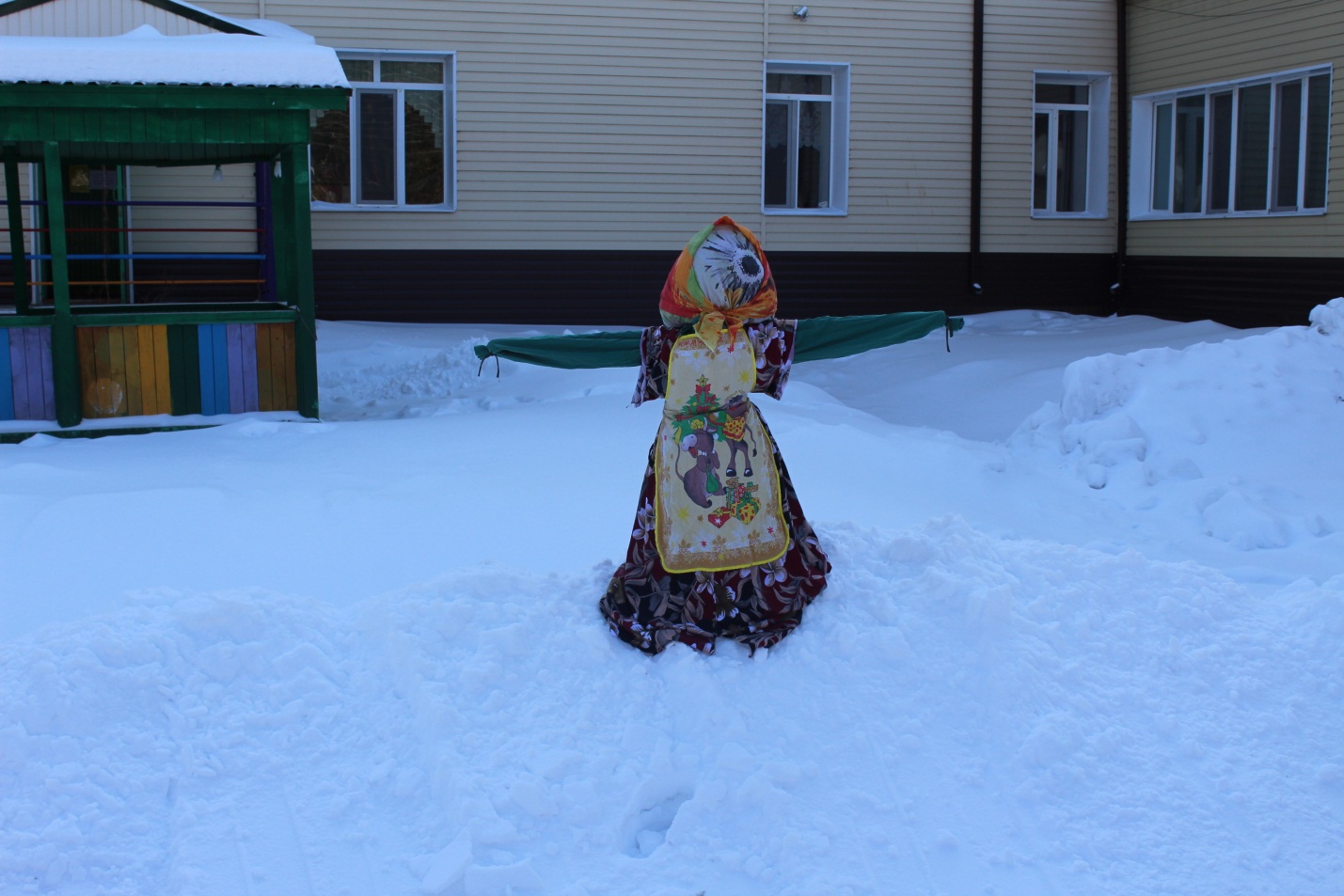 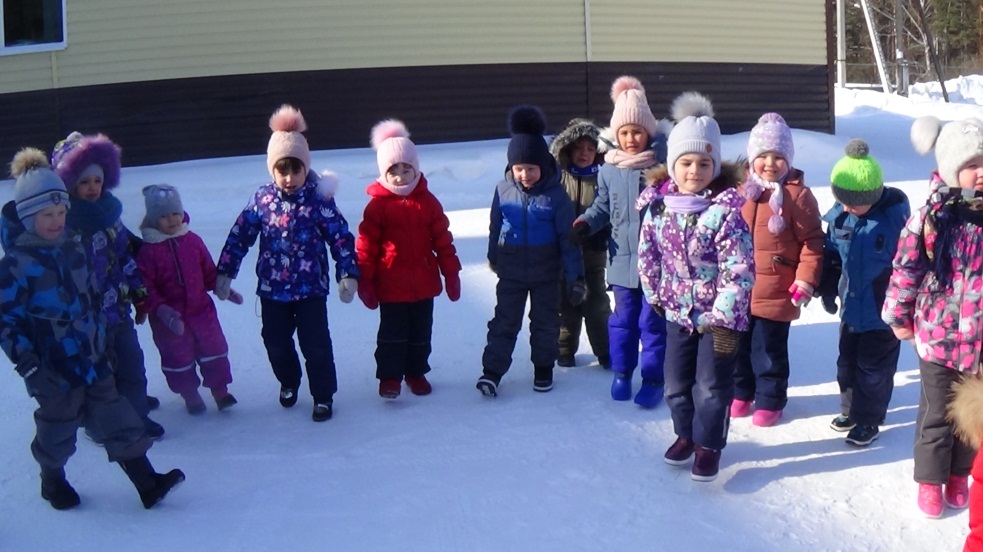 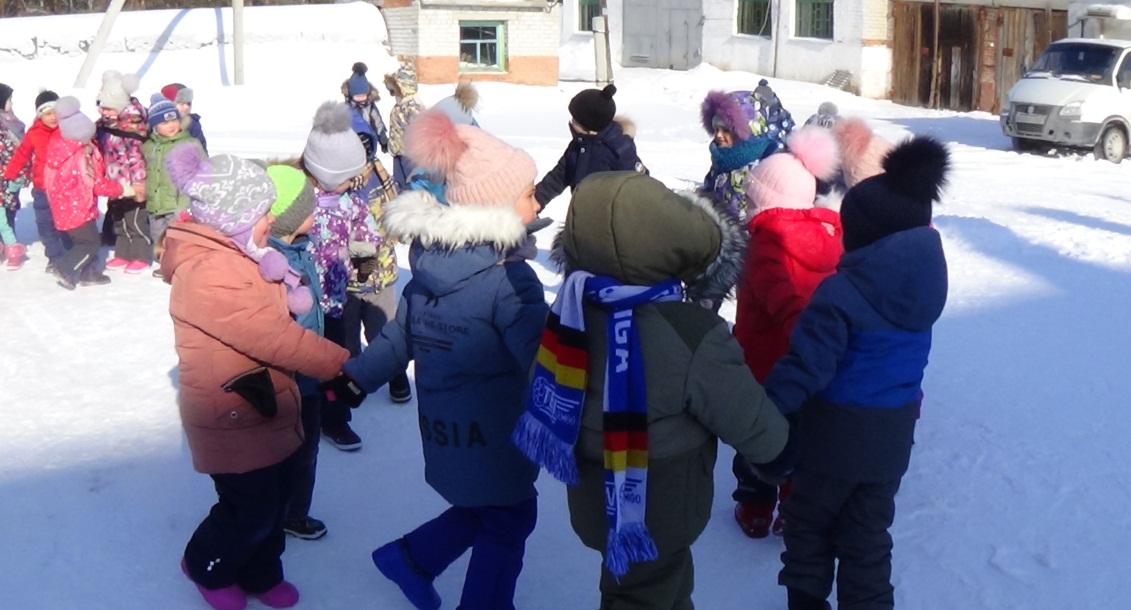 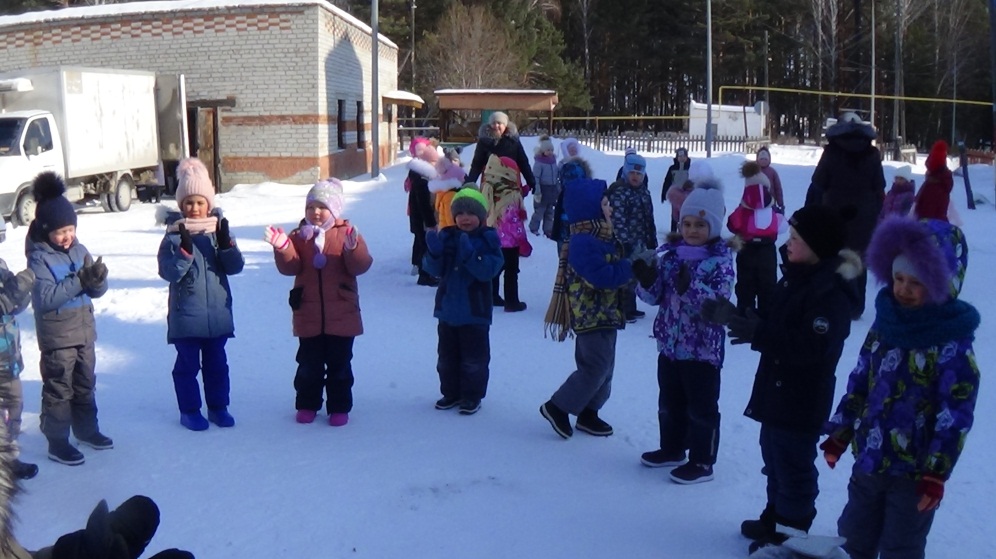 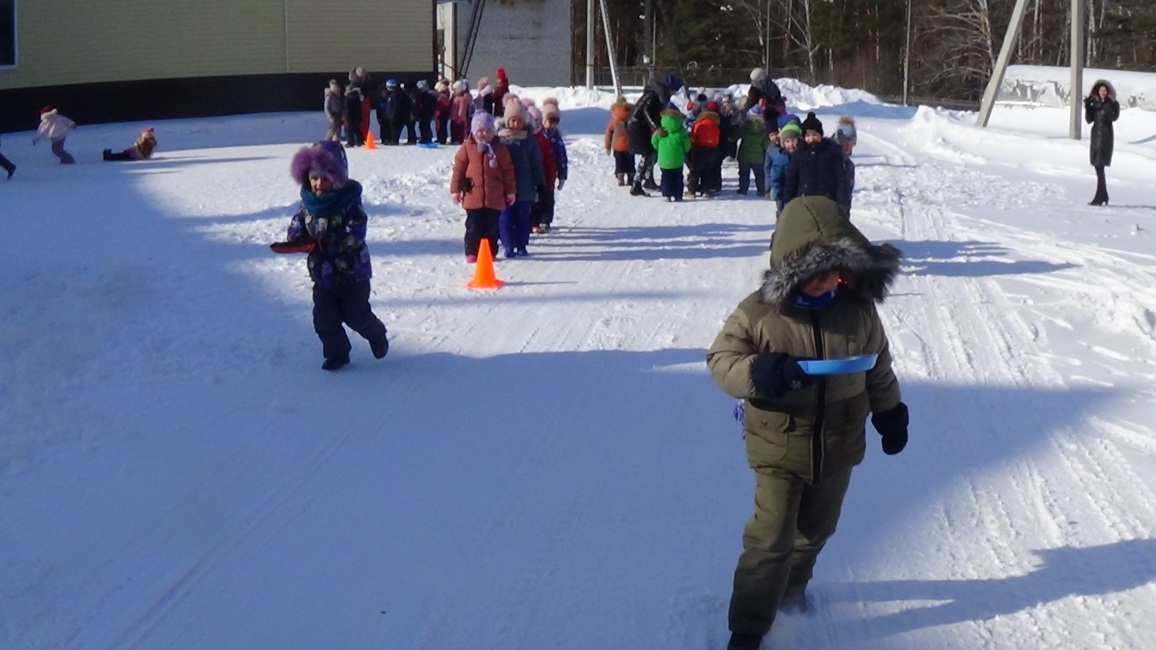 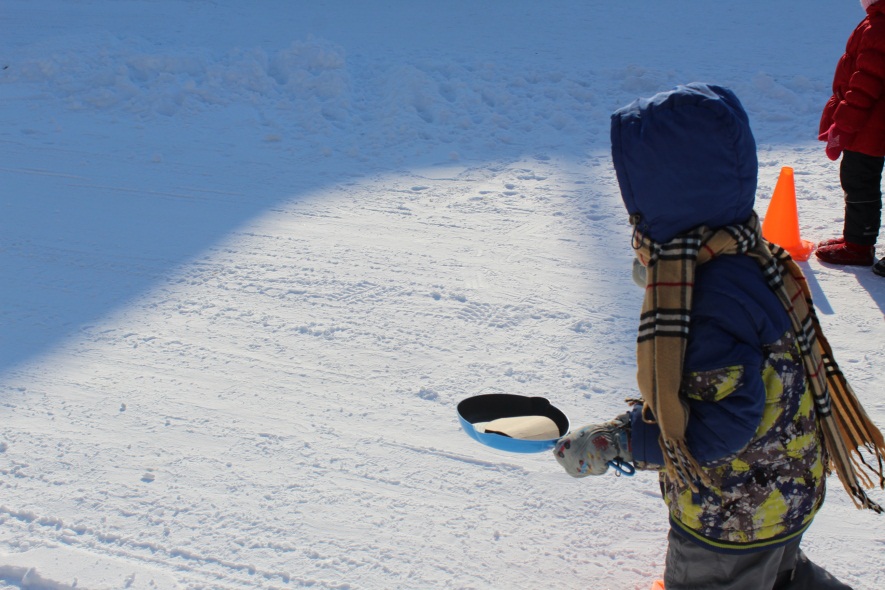 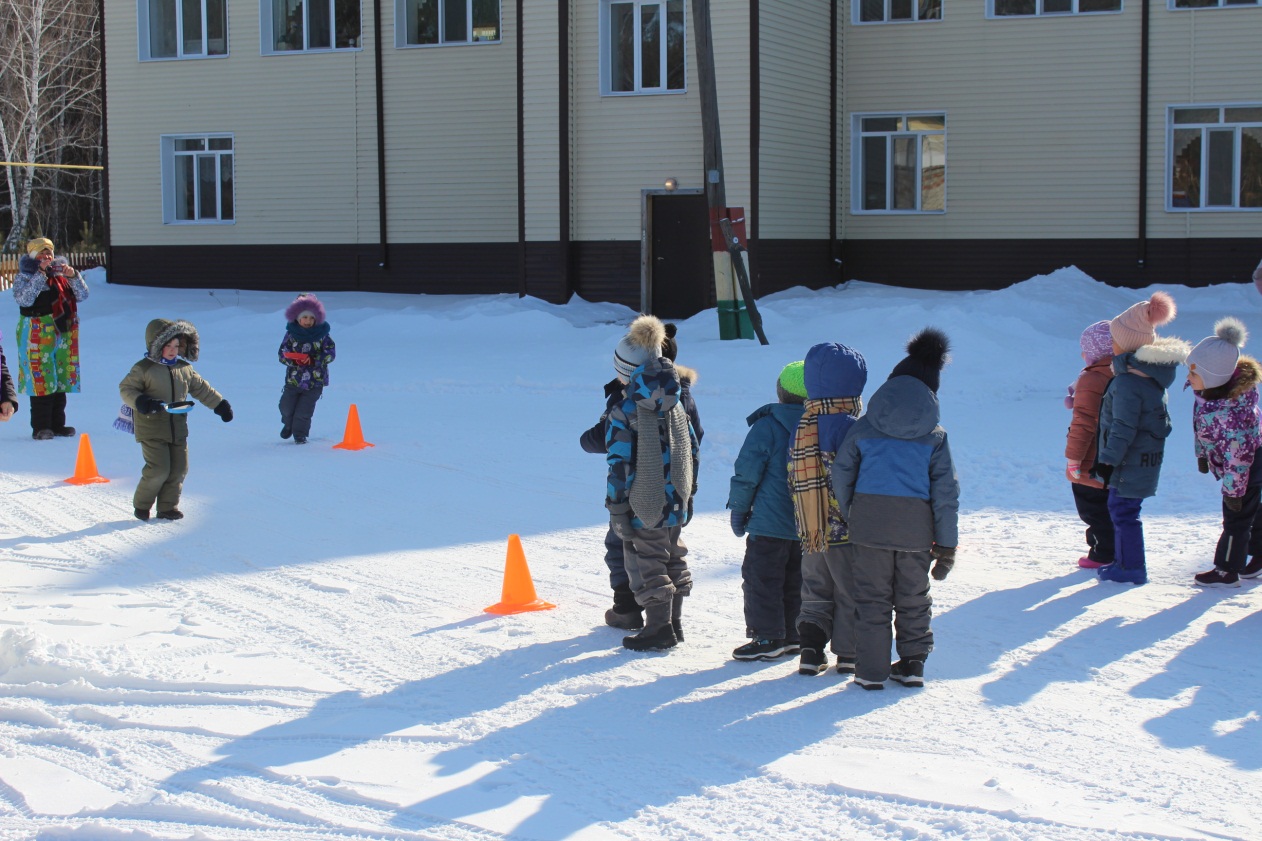 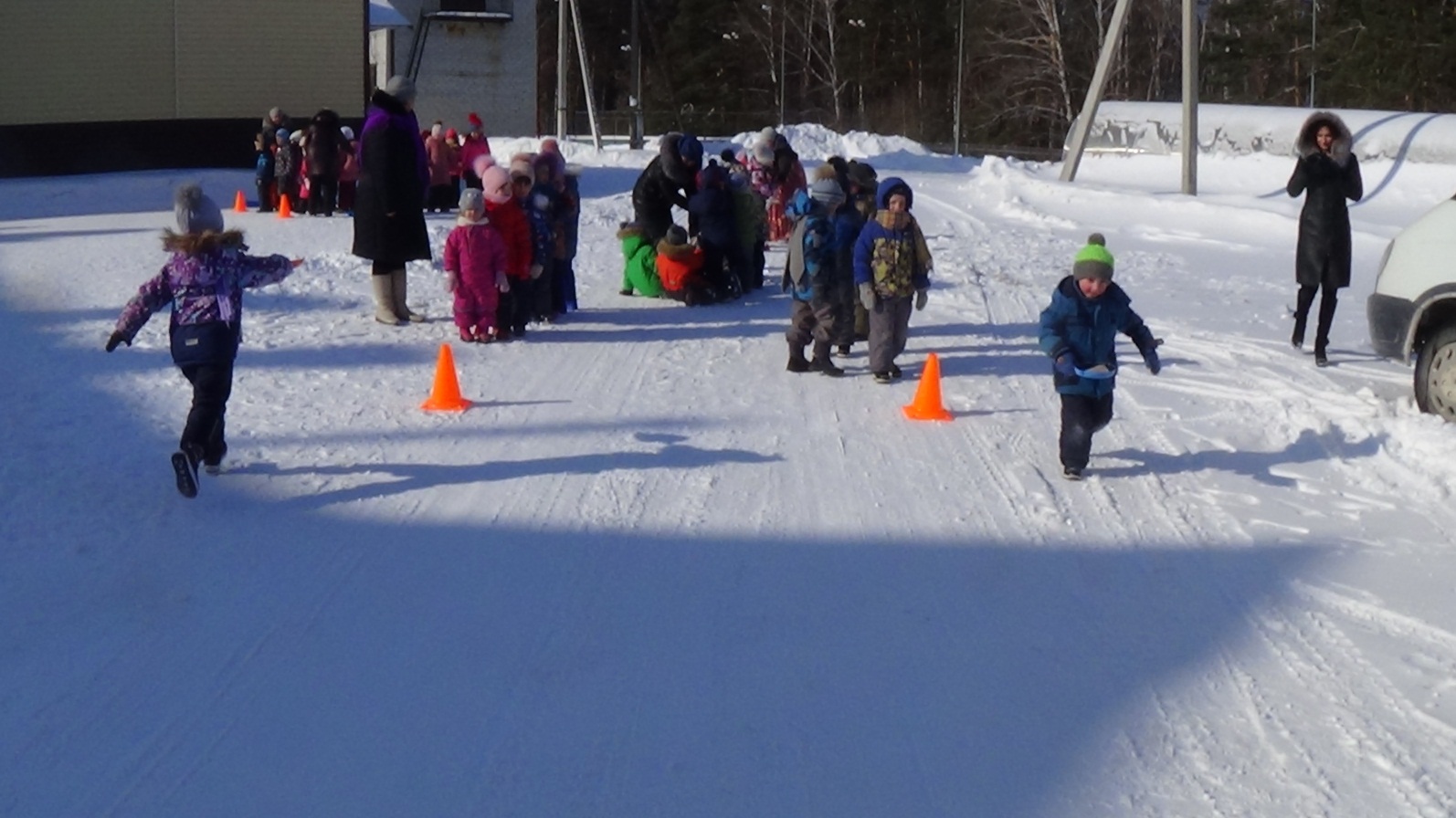 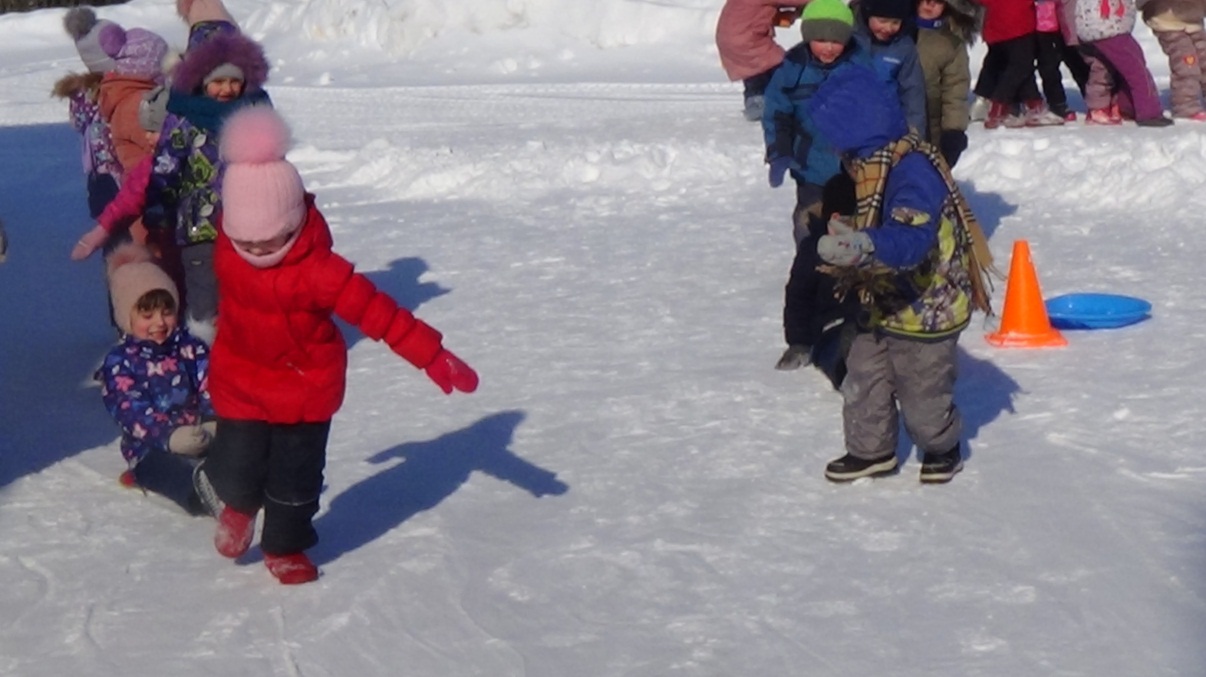 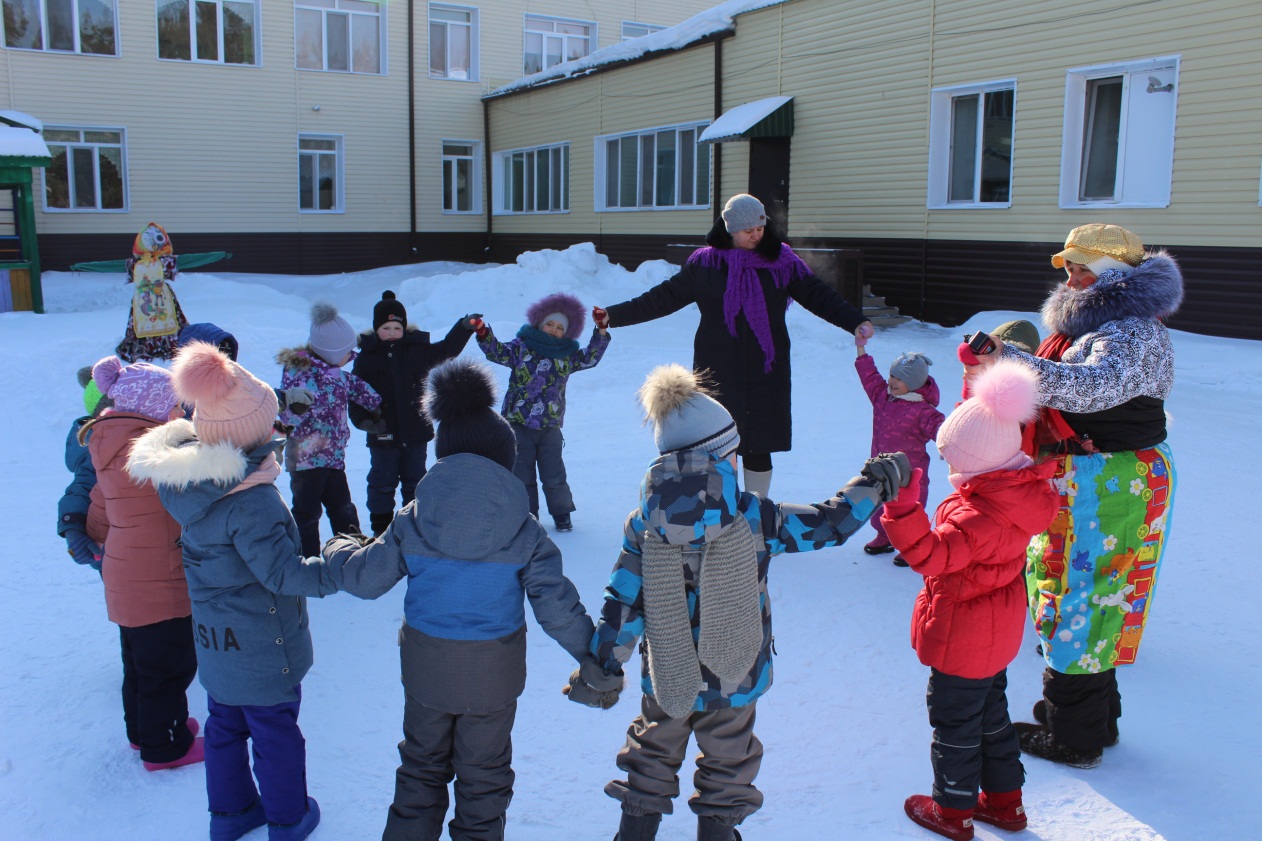 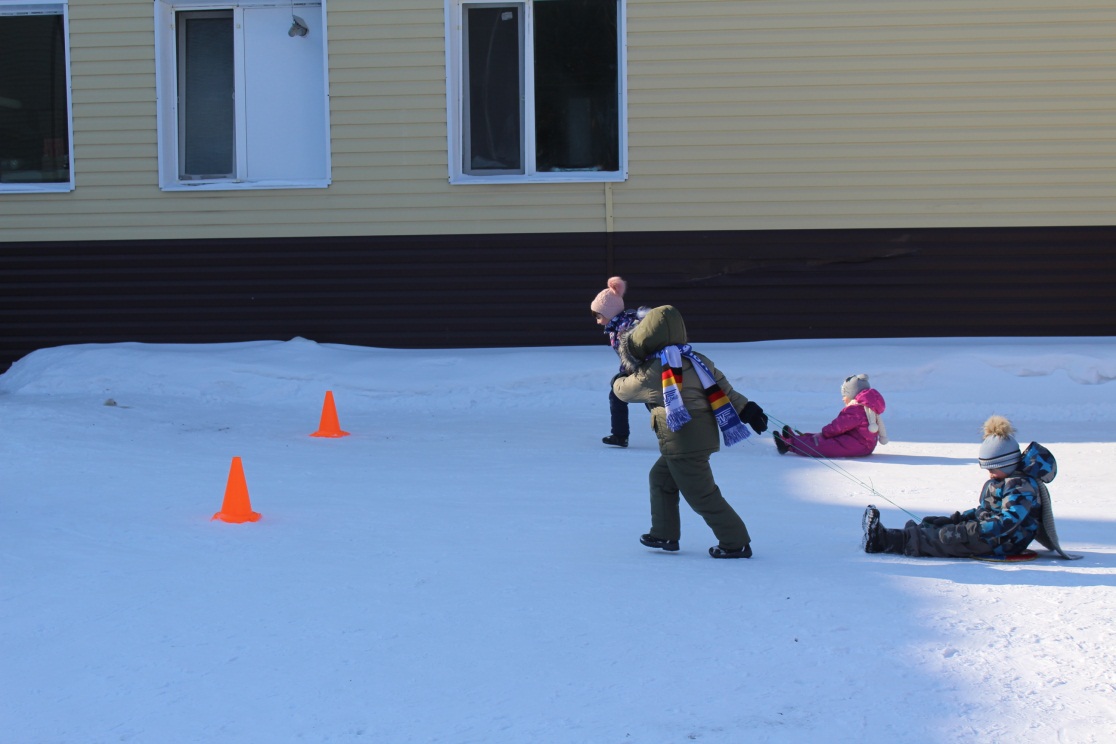 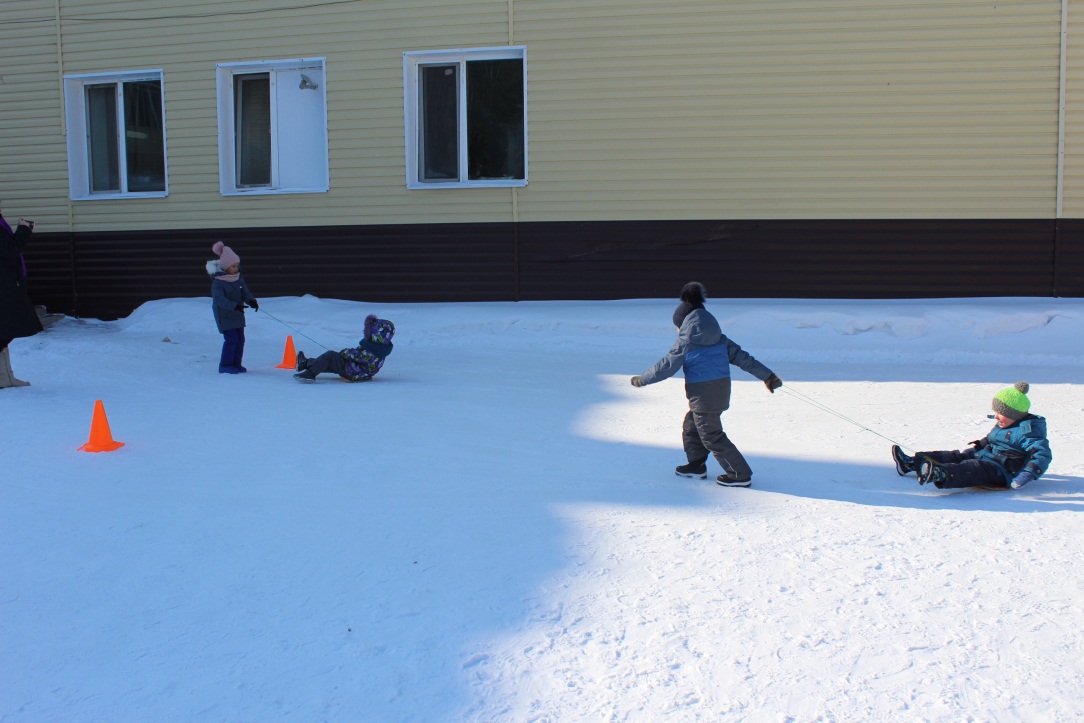 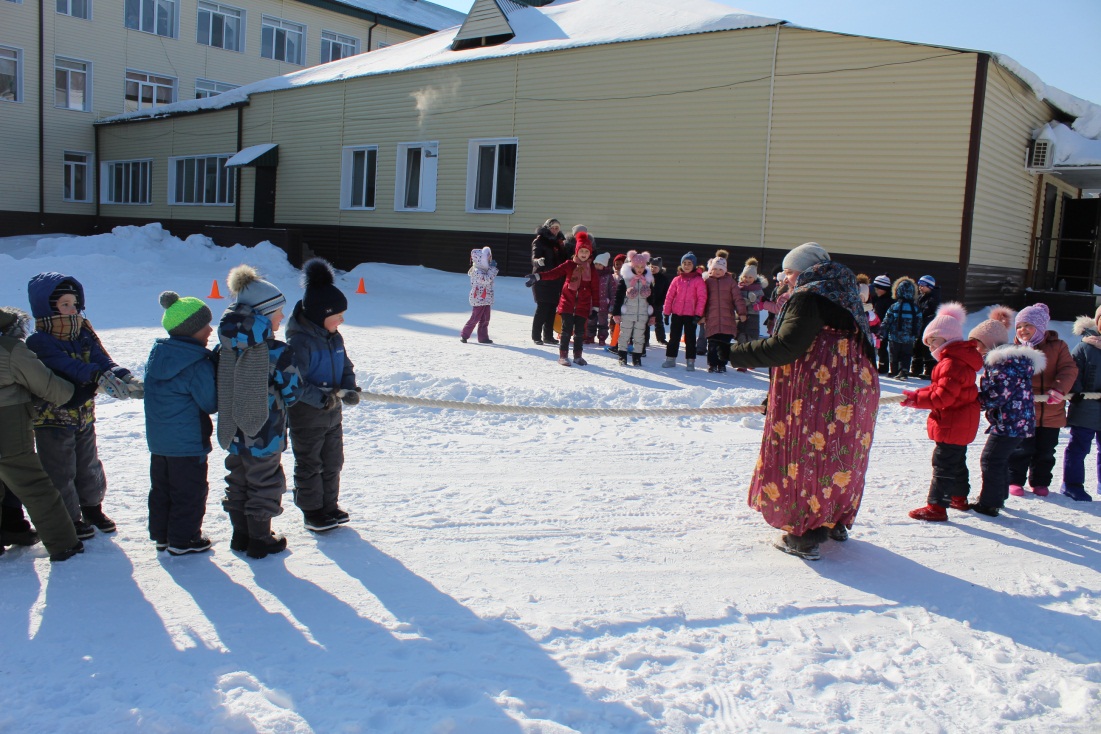 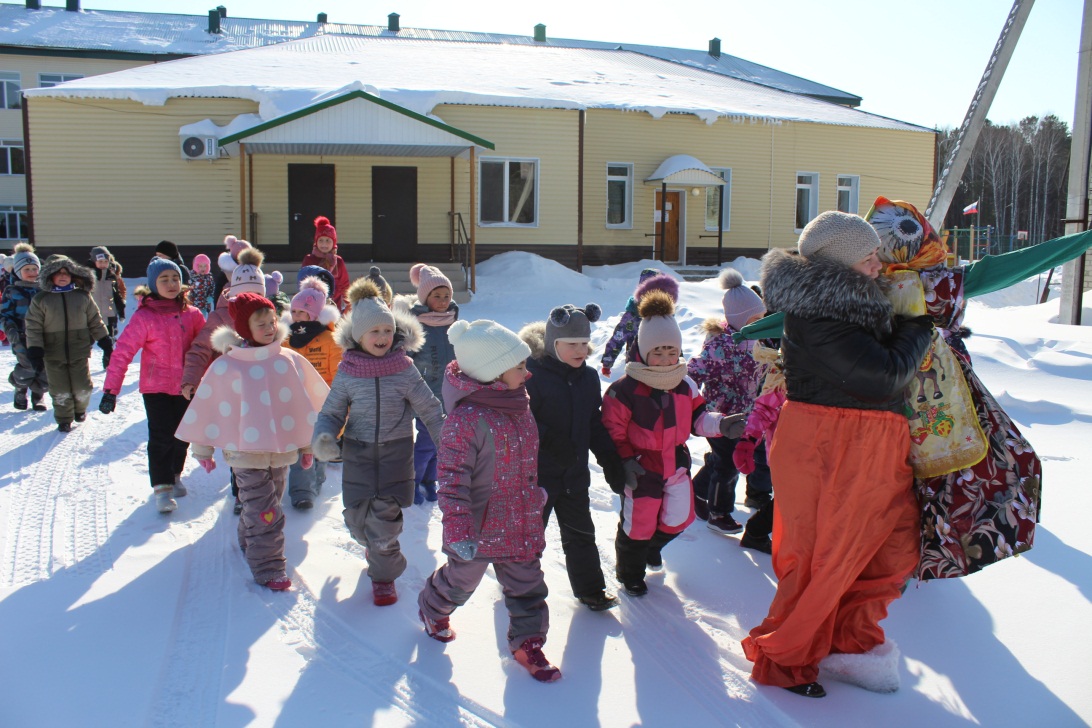 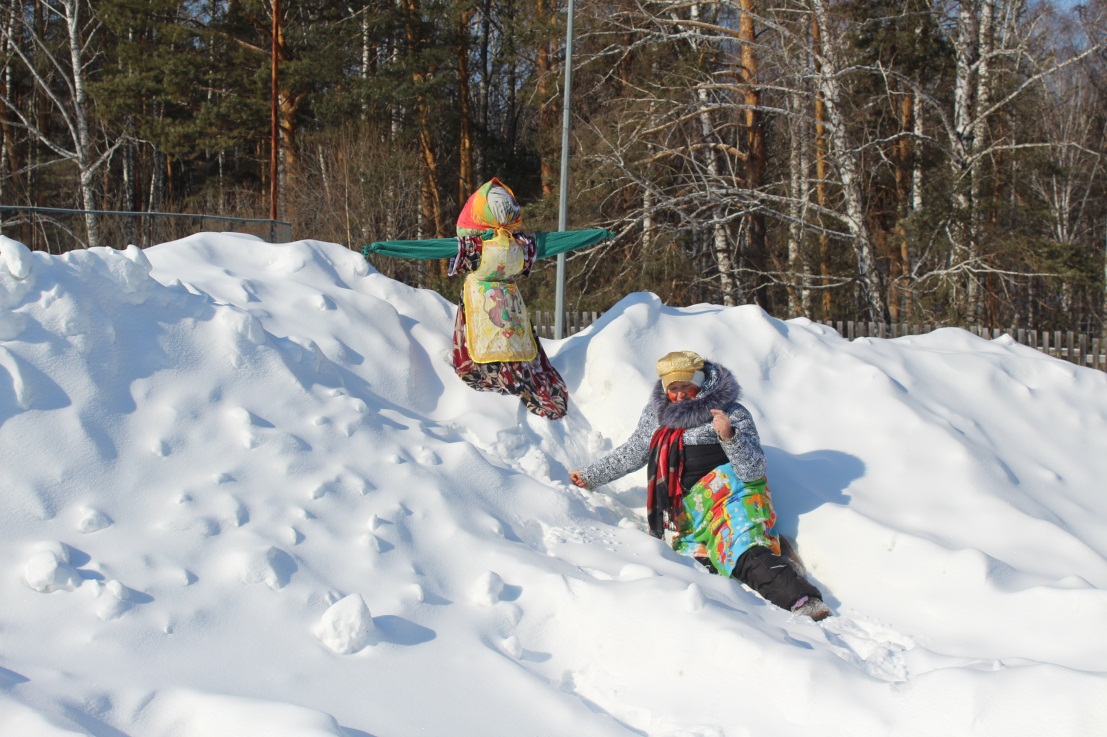 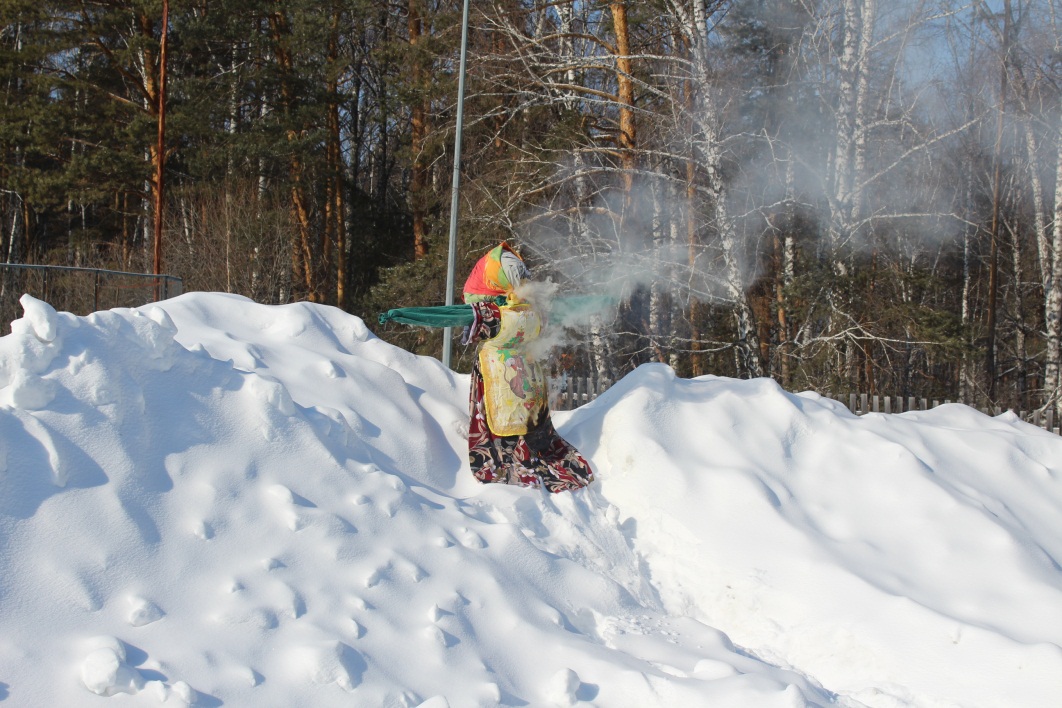 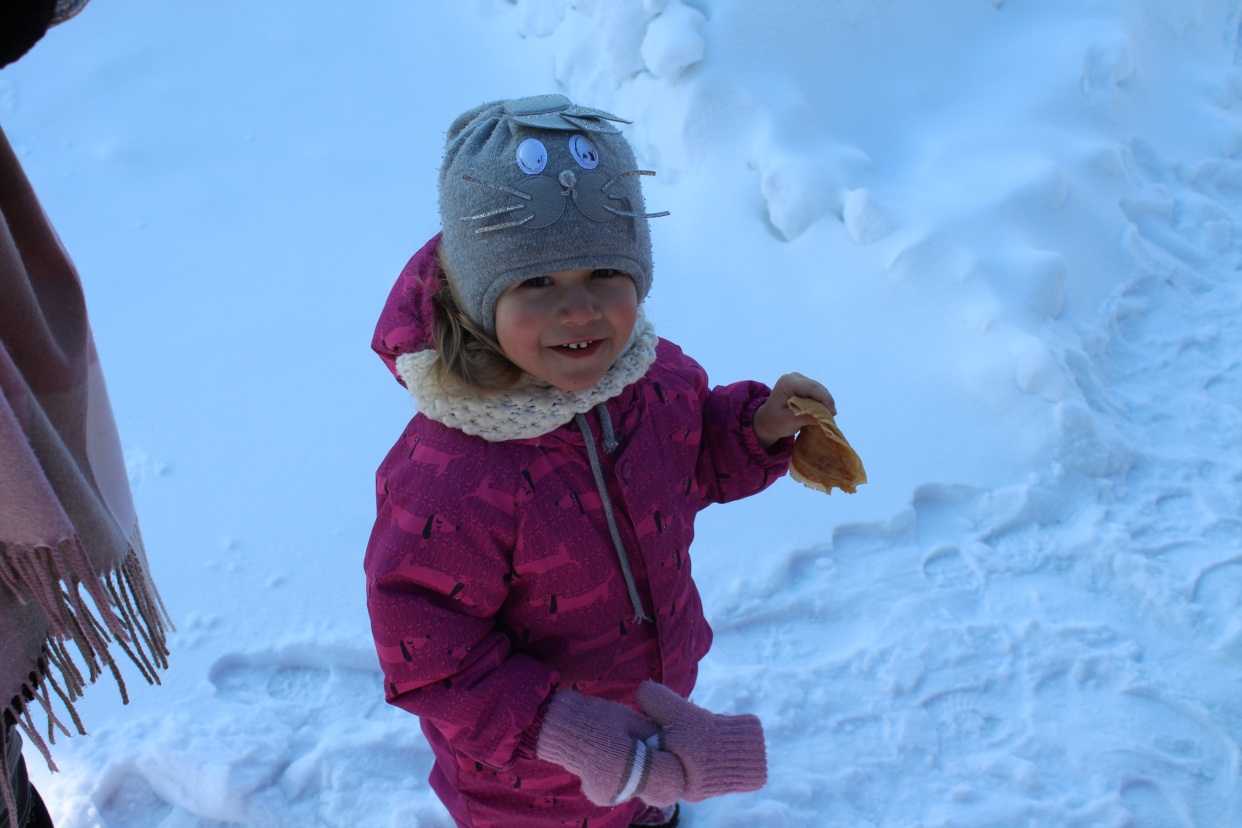 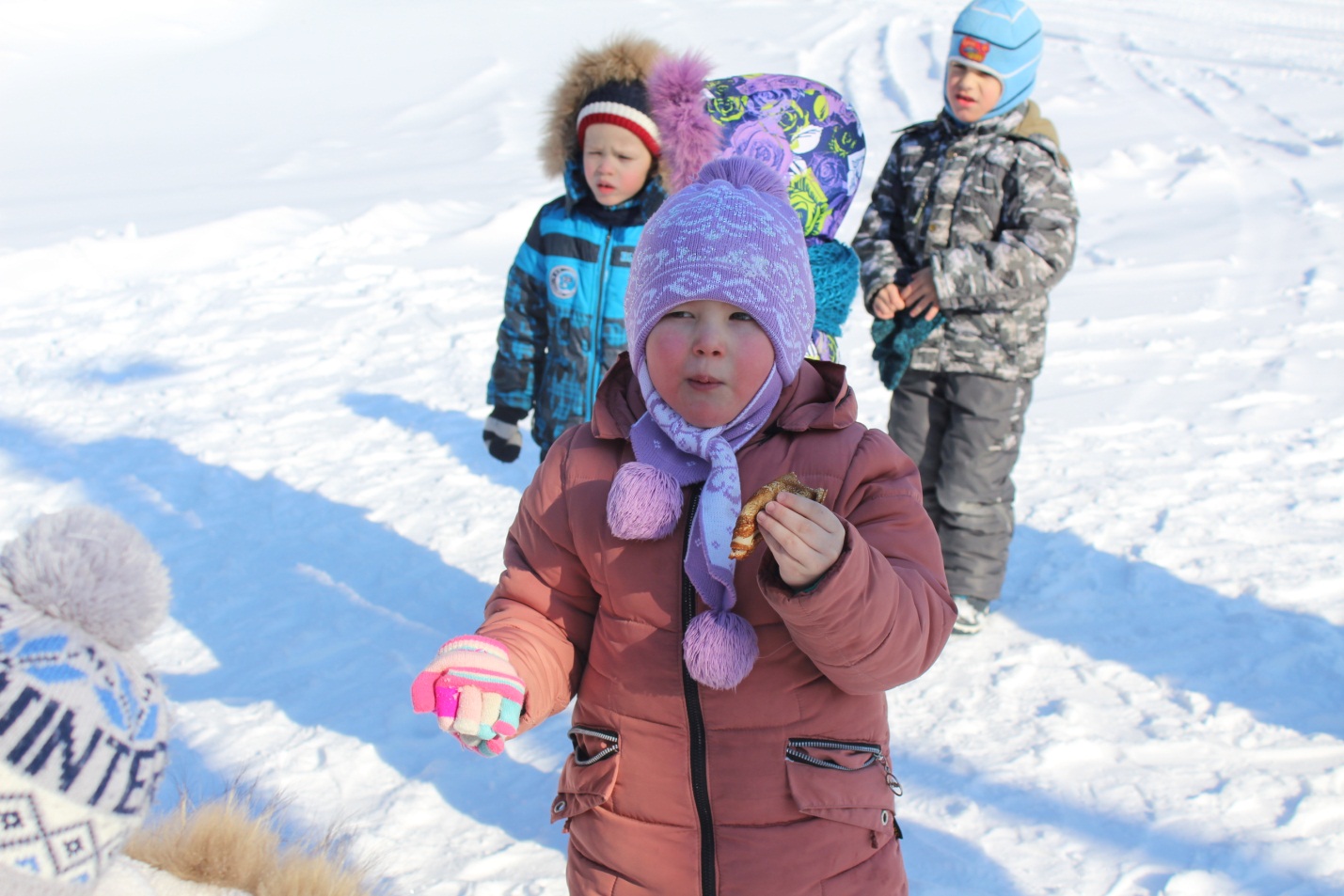 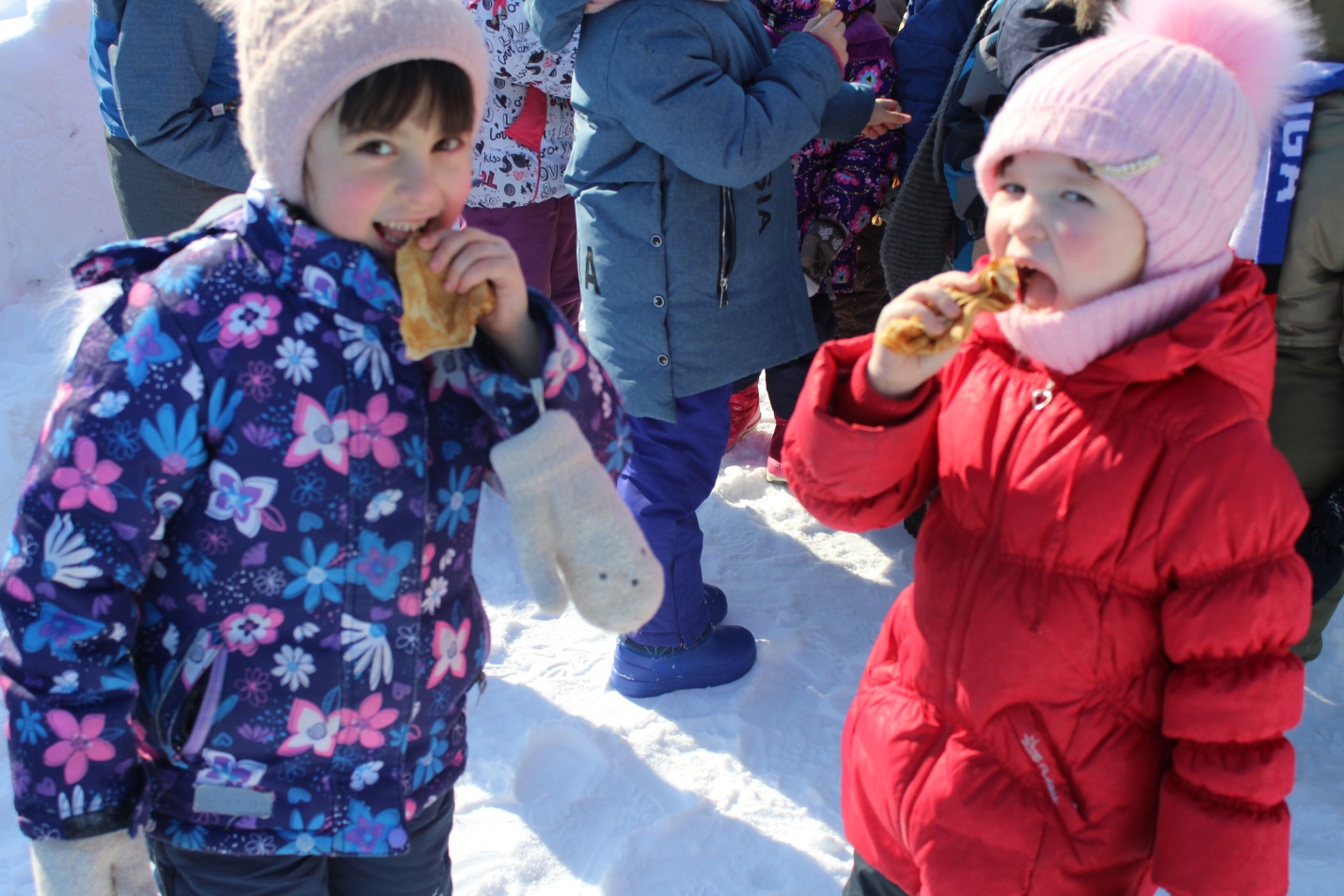 Здравствуй, Масленица! Дай нам маслица!                                                                                  Мы блинов горячих напечём - нам метели и морозы нипочём.                                          Если есть сковорода, не страшны нам холода,                                                                       потому что блин горячий -  это лучшая еда!                                                                                Ну – ка, съешь блина,  чтоб пришла весна!Воспитатель старшей группы «Гномики»  - Гекало Н.В.